医療機器学　自己申告によるＣＯＩ報告書（責任著者用）著者名：　　　　　　　　　　　　　　　論文題名：　　　　　　　　　　　　　　　　　　　　　　　　　　　　　　　　　　　　　　　　　　　　　　　　　　　（投稿時から遡って過去２年間以内での発表内容に関係する企業・組織または団体とのCOI状態を記載）                          　　　   （本COI申告書は論文掲載後2年間保管されます）（申告日）　　　  年　　  月　　  日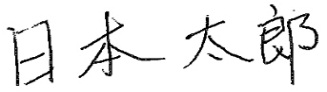 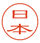 責　任　著　者（署名）　　　　　　　　　　　　　　　　　　　医療機器学　自己申告によるＣＯＩ報告書（責任著者用）著者名：　　　　　　　　　　　　　　　　　　　　　　　　　　　　　　　　　　　　　　　　　　　　　　　　　　　　　論文題名：　　　　　　　　　　　　　　　　　　　　　　　　　　　　　　　　　　　　　　　　　　　　　　　　　　　（投稿時から遡って過去２年間以内での発表内容に関係する企業・組織または団体とのCOI状態を記載）                          　　　   （本COI申告書は論文掲載後2年間保管されます）（申告日）　　　年　　月　　日責　任　著　者（署名）　　　　　　　　　　　　　　　　　　　　　　　㊞項目　該当の状況有であれば、著者名：企業名などの記載報酬額1つの企業・団体から年間100万円以上　有　・　無株式の利益1つの企業から年間100万円以上，あるいは当該株式の5％以上保有　有　・　無特許使用料1つにつき年間100万円以上　有　・　無講演料1つの企業・団体からの年間合計50万円以上　有　・　無原稿料1つの企業・団体から年間合計50万円以上　有　・　無研究費・助成金などの総額1つの企業・団体からの研究経費を共有する所属部局（講座、分野あるいは研究室など）に支払われた年間総額が200万円以上　有　・　無奨学（奨励）寄付などの総額1つの企業・団体からの奨学寄付金を共有する所属部局（講座、分野あるいは研究室など）に支払われた年間総額が200万円以上有　・　無企業などが提供する寄付講座　（企業などからの寄付講座に所属している場合に記載）有　・　無旅費，贈答品などの受領1つの企業・団体から年間5万円以上　有　・　無企業からの転職過去5年以内の企業・営利を目的とする団体から研究機関および医療機関への転職有　・　無項目　該当の状況有であれば、著者名：企業名などの記載報酬額1つの企業・団体から年間100万円以上　有　・　無株式の利益1つの企業から年間100万円以上，あるいは当該株式の5％以上保有　有　・　無特許使用料1つにつき年間100万円以上有　・　無講演料1つの企業・団体からの年間合計50万円以上　有　・　無原稿料1つの企業・団体から年間合計50万円以上　有　・　無研究費・助成金などの総額1つの企業・団体からの研究経費を共有する所属部局（講座、分野あるいは研究室など）に支払われた年間総額が200万円以上有　・　無奨学（奨励）寄付などの総額1つの企業・団体からの奨学寄付金を共有する所属部局（講座、分野あるいは研究室など）に支払われた年間総額が200万円以上有　・　無企業などが提供する寄付講座　（企業などからの寄付講座に所属している場合に記載）有　・　無旅費，贈答品などの受領1つの企業・団体から年間5万円以上　有　・　無企業からの転職過去5年以内の企業・営利を目的とする団体から研究機関および診療機関への転職有　・　無